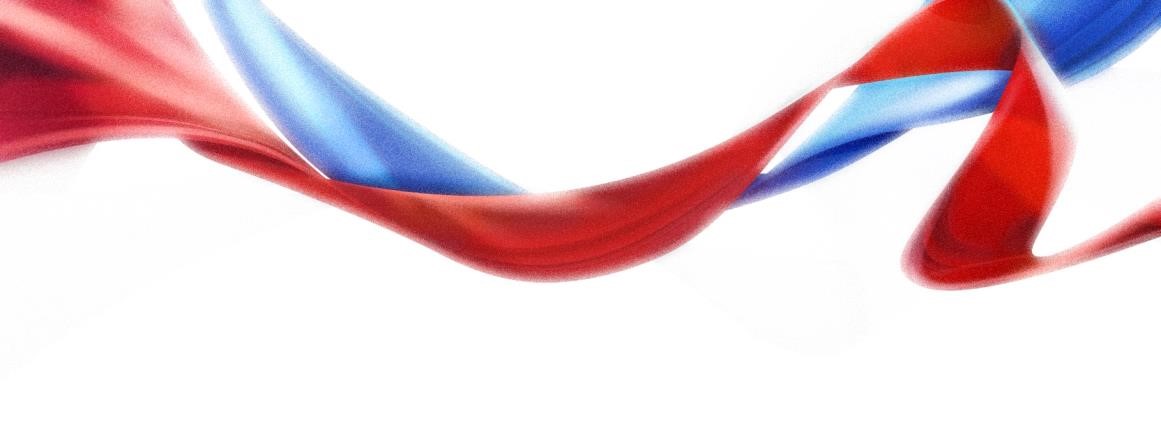 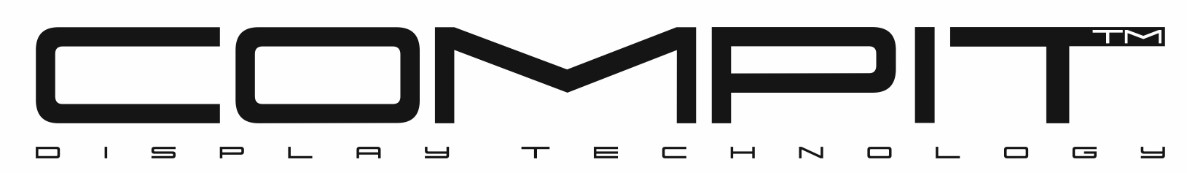 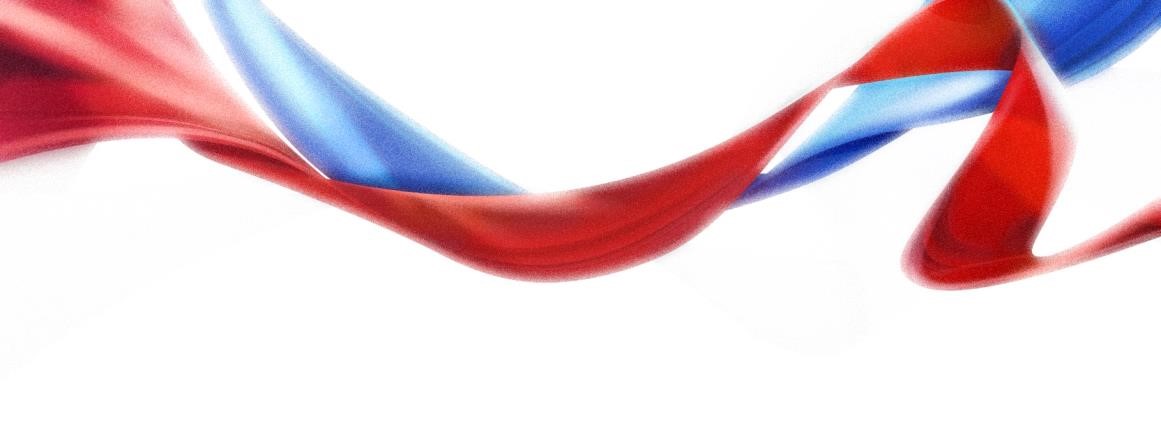 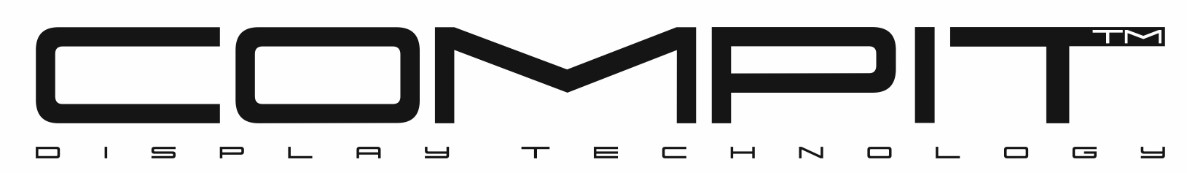 МОНИТОР COMPITмодель HP2401Руководство пользователяИзготовитель SHENZHEN HOPESTAR SCI-TECH CO., LTD/ШЭНЬЧЖЭНЬ ХОУПСТАР СЦАЙ-ТЕХ КО., ЛТД., 
Legal Address: Room 602, E building, B District of Yuanfen Industrial Park, Gaofeng community, Dalang Street, Longhua Area, Shenzhen, P.R. CHINA, 518110. Юр. адрес: Комната 602, здание E, район B промышленного парка Юаньфэнь, община Гаофэн, улица Даланг, район Лунхуа, Шэньчжэнь, 518110.2023БезопасностьПеред использованием монитора необходимо ознакомится с настоящим Руководством по эксплуатации.Инструкция по технике безопасности.Используйте только те принадлежности, которые поставляются в комплекте с монитором, или рекомендованы производителем. Перед тем, как подключать монитор к электрической розетке, убедитесь, что характеристики напряжения шнура питания соответствуют характеристикам сети электропитания.Вилку шнура питания следует подключать к правильно смонтированной и заземленной электрической розетке.Не трогайте вилку мокрыми руками, так как это может привести к поражению электрическим током.Размещайте монитор на устойчивой поверхности в хорошо проветриваемом месте.Не ставьте монитор возле источников тепла, например электрообогревателей или прямых солнечных лучей.Отверстия и прорези в корпусе монитора служат для вентиляции. Не закрывайте вентиляционные отверстия другими предметами.Не проливайте на монитор воду, напитки и другие виды жидкостей. Невыполнение этого требования может вызвать поражение электрическим током или поломку монитора.Не забывайте отключать монитор от электрической розетки перед выполнением очистки.Поскольку поверхность экрана легко поцарапать, не прикасайтесь к ней твердыми или острыми предметами.Для очистки экрана рекомендуется использовать специальные влажные салфетки.Не используйте жидкости на основе спирта или аммиака, они могут повредить экран матрицыОтключайте шнур питания, если монитор не планируется использовать в течение длительного времени.Запрещается самостоятельно разбирать или ремонтировать монитор.Правильная осанка при использовании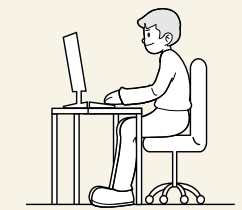 Рисунок 1При использовании изделия следите за правильной осанкой.Выпрямите спину.Расстояние между глазами и экраном должно составлять от 45 до 50 см, на экран следует смотреть слегка вниз.Глаза должны быть прямо перед экраном.Отрегулируйте угол так, чтобы свет не отражался от экрана.Предплечье должно быть перпендикулярно плечу на уровне тыльной стороны ладони.Локти должны быть согнуты примерно под прямым углом.Отрегулируйте высоту изделия так, чтобы колени можно было согнуть под углом 90° или более, пятки касались пола, а руки находились ниже сердца.Выполняйте упражнения для глаз или моргайте почаще для предотвращения зрительного утомления.Меры предосторожности при перемещении устройстваДержитесь за углы или края устройства при его перемещении.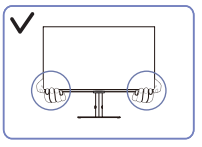 Рисунок 2Не давите непосредственно на экран.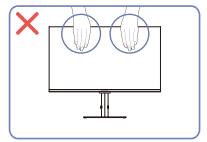 Рисунок 3Не переворачивайте устройство, удерживая его только за подставку.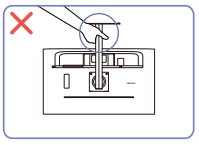 Рисунок 4Не нажимайте на устройство. Существует риск повреждения устройства.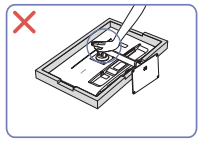 Рисунок 5Проверка пространства вокруг изделияПри размещении устройства убедитесь в наличии достаточного свободного места для вентиляции. Повышение внутренней температуры устройства может привести к его возгоранию и повреждению. При установке устройства сохраняйте достаточно места вокруг устройства.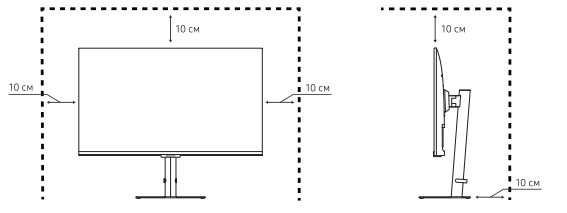 Рисунок 6Общие сведения об устройствеМонитор модель HP2401 предназначен для использования дома и офиса. Монитор используется с персональными компьютерами (ПК), ноутбуками при выполнении работ дизайна, для работы с графикой. Монитор подключается непосредственно к системному блоку ПК или ноутбуку.Отличительные особенности:Цветное изображение - 16,7 млн цветов изображения высокого качества Интеллектуальная настройка экрана изображения — экранное меню с простой компоновкой и удобным выбором Интеллектуальные интерфейсы управления для легкой настройки Комплектность поставкиВ комплект поставки входит:Монитор HP2401 – 1 шт.Блок питания – 1 шт.Кабель DP – 1 шт.Кабель HDMI – 1 шт.Подготовка к работеУстановка опорыМонитор COMPIT HP2401 комплектуется поворотной опорой (стойкой) - PIVOT. Опора имеет возможность осуществлять:поворот монитора в горизонтальной плоскости 15° в каждую сторону;изменение угла наклона монитора в вертикальной плоскости 15°;поворот монитора на 90°.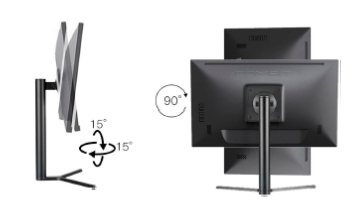 Рисунок 7Примечание:При повороте монитора на 90 ° используйте настройки операционной системы для изменения изображения в соответствии с положением монитора.Опора монитора из двух частей, V – образной опоры и цилиндрической штангой.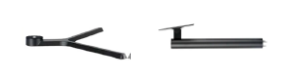 Рисунок 8Соедините V-образную опору со штангой, как показано 
на Рисунке Рисунок 9.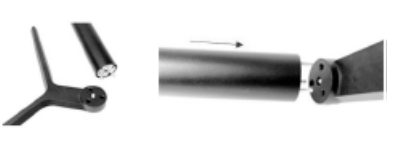 Рисунок 9На V-образной опоре присутствует винт. Зафиксируйте V-образную опору и штангу винтом, поворачивая его до упора, как показано 
на Рисунке Рисунок 10. Необходимое усилие затяжки - умеренное, но достаточное, чтобы опора не имела люфта.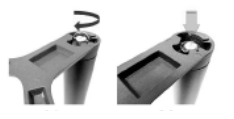 Рисунок 10Собранную опору монитора разместите на задней стороне монитора, как показано на Рисунке Рисунок 11.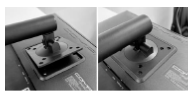 Рисунок 11Используя 4 болта из комплекта поставки монитора, закрепите опору на мониторе как показано на Рисунке Рисунок 12.Рекомендуемый момент затяжки: 120–190 Н*см.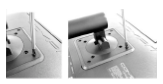 Рисунок 12Подключение к электросетиПитающая сеть переменного тока напряжением номинальным напряжением 220 В, частота 50 Гц.Монитор оснащен источником питания и имеет широкий диапазон напряжения питания; его можно использовать с источником питания переменного тока 100-240В 50/60 Гц 1.1А. На выходе: 12V 2.5А.Подключение к ПКДля подключения монитора к ПК используйте разъем подключения HDMI или DP, расположенные на интерфейсной панели монитора и соответствующие кабели, поставляемые в комплекте с монитором.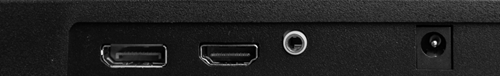 Рисунок 13 – Интерфейсы подключенияЭксплуатацияТехнические характеристикиТехнические характеристики приведены в Таблице Таблица 1.Таблица 1Панель у правленияВнешний вид панели управления приведен на Рисунке Рисунок 14.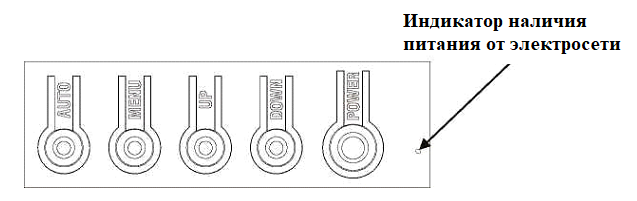 Рисунок 14Панель управления на задней панели монитора имеет пять клавиш для настройки параметров монитора с помощью экранного меню. Кнопки панели управления: АВТО (AUTO) - автоматическая настройка разрешения экрана/выход из меню.Меню/Ввод (MENU) - отображение основных меню управления монитором/выбор параметра; горячая клавиша (опция).Вверх (UP) – при настройке параметров перемещение вверх по строкам меню.Вниз (DOWN при настройке параметров перемещение вниз по строкам меню; горячая клавиша (опция).Кнопка включения/выключения питания (POWER) - включение/отключение питания монитора.Примечание:Заводские настройки регулировки носят рекомендательный характер.Параметры работы с Меню приведены в Таблице Таблица 2.Таблица 2Возможные неисправности и способы устраненияВозможные неисправности и способы их устранения приведены в Таблице Таблица 3.Таблица 3ХарактеристикаЗначение параметраЗначение параметраМодельHP2401HP2401Торговая маркаCOMPIT™COMPIT™Диагональ монитора23.8”23.8”Цвет ЧерныйВидео разрешение1920x1080 @144HZ1920x1080 @144HZТип матрицыIPS - FamilyIPS - FamilyВидимая область дисплея527.04(H)×296.46 (V) mm527.04(H)×296.46 (V) mmУгол обзора от перпендикуляра89/89/89/89 (Typ.)(CR≥10)89/89/89/89 (Typ.)(CR≥10)Динамический контраст1000:1 (Typ.) (TM)   1000:1 (Typ.) (TM)   Яркость（cd/m2）350cd/m2350cd/m2Диапазон отображения цветов16.7Mлн16.7MлнЧастота обновления144Hz144HzПорты подключения и версииHDMI (ver. 1.4) + DPHDMI (ver. 1.4) + DPВремя отклика5ms 5ms Тип подсветкиLED backlight LED backlight ПитаниеAC 100-240V 50/60Hz, 1.1AAC 100-240V 50/60Hz, 1.1AКрепление VESA100*100 mm100*100 mmБлок питанияВнешний блок питанияВнешний блок питанияПодставкаPIVOTPIVOTРазмер коробки58.6* 13.95*42.5 cm58.6* 13.95*42.5 cmВес Брутто4.2 кг4.2 кгВес Нетто3.4 кг3.4 кгПункт главного менюПункт подменюРаздел-подменюОписаниеЯркость Яркость Яркость Регулирует яркость изображенияЯркость Контраст Контраст Регулирует контрастность изображения Яркость Эко Стандарт Нормальный режим использования Яркость Текст Режим для чтения текста Яркость ИгровойРежим игрового приложенияЯркость КиноРежим для просмотров фильмовЯркость Динамическая контрастность Вкл.Включает ДКЯркость Динамическая контрастность Выкл.Отключает ДКЯркость Выкл.Отключает ДКИзображение Горизонтальное позиционирование ОтсутствуетРегулирует горизонтальное положение изображенияИзображение Вертикальное позиционирование ОтсутствуетРегулирует вертикальное положение изображенияИзображение Фаза ОтсутствуетНастраивает синхронизацию изображения для уменьшения шумаИзображение Режим изображения (АСПЕКТ) АВТОАвтоматически проверяет и регулирует соотношение сторон изображенияИзображение Режим изображения (АСПЕКТ) Широкоэкранный режимРегулирует соотношение сторон изображения в широкоэкранном режимеИзображение Режим изображения (АСПЕКТ) 4:03Регулирует соотношение сторон изображения в режиме 4:3Цвет Цвет ТеплыйУстановка теплой цветовой температурыЦвет Темп. ХолодныйУстановка холодной цветовой температурыГаммаПользовательскаяУстановка пользовательской цветовой температурыГаммаКрасный ОтсутствуетТочная настройка температуры красного цветаГаммаЗеленый ОтсутствуетТочная настройка температуры зеленого цветаГаммаСиний ОтсутствуетТочная настройка температуры синего цветаЭкранное меню Язык ОтсутствуетВыбор языка, отображаемого в экранном меню (Русский, Английский, Французский, Немецкий, Упрощенный Китайский, Итальянский, Испанский, Португальский Турецкий, Польский, Голландский)Экранное меню Экранное меню горизонтальное положение ОтсутствуетРегулирует горизонтальное положение Экранного менюЭкранное меню Часы Экранного меню ОтсутствуетРегулирует время отображения Экранного менюЭкранное меню Прозрачность ОтсутствуетРегулирует прозрачность Экранного менюПерезагрузкаАвторегулировка изображения ОтсутствуетАвтоматически регулирует горизонтальное/вертикальное положение, фокус и синхронизацию изображения.ПерезагрузкаАвтоматически регулирует горизонтальное/вертикальное положение, фокус и синхронизацию изображения.Авторегулировка цвета ОтсутствуетНастройка баланса белогоПерезагрузка ОтсутствуетВосстановить заводские настройкиАвто ОтсутствуетВыбор режима энергосбережения, Отключает режим автоматическое отключенияВыключить ОтсутствуетВыбор режима энергосбережения, Отключает режим автоматическое отключенияИсточник сигналаИсточник сигналаDP/HDMIВходной сигнал DP/HDMIНеисправностьСпособ устраненияНет питания- Убедитесь в том, что шнур питания правильно подключен к источнику питания и монитору.- Осмотрите шнур и вилку на наличие повреждений.- Убедитесь, что монитор включен.Отсутствует изображение на экране- Убедитесь, что монитор правильно подключен к компьютеру, и оба устройства включены.- Убедитесь, что источник входного сигнала выбран правильно.- Настройте параметры Яркость и Контрастность.Изображение не заполняет весь экран- Попробуйте установить другое значение параметра (соотношение сторон). Цвета искажены- Проверьте правильность подключения кабеля источника входного сигнала.- Настройка параметров, связанных с изображением.Нечеткие изображения на экране. Изображения на экране размыты.- Отсоедините все дополнительные принадлежности (удлинительный видеокабель и т.п.) и повторите попытку.- Установите рекомендуемый уровень разрешения и частоты.Прерывистое воспроизведение видео.Большие видеофайлы высокого разрешения могут воспроизводится с прерываниями. Это может происходить из-за того, что программное обеспечение для воспроизведения видео не оптимизировано для ресурсов компьютера.Попробуйте воспроизвести эти файлы в другой программе.